 Уважаемые родители (законные представители)
обучающихся  1-5 классов!Просим Вас ознакомиться с графиком проведения родительских собраний в общеобразовательных организациях  Назрановского района по введению  обновленных ФГОС НОО и ФГОС ООО.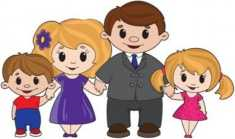 Наименование ООДатаВремяКлассыМесто проведенияГБОУ «Гимназия Назрановского района»09.04.18.001-5Актовый залГБОУ «СОШ №1 с.п.Али-Юрт»16.0418.001-5Актовый залГБОУ «ООШ с.п.Али-Юрт»23.0418.001-5Актовый залГБОУ «СОШ №1 с.п.Барсуки им.И.Б.Зязикова»30.0418.001-5Актовый залГБОУ «СОШ №2 с.п.Барсуки»14.0518.001-5Актовый залГБОУ «СОШ с.п. Гази-Юрт»21.0518.001-5Актовый залГБОУ «ООШ с.п.Гайрбек-Юрт»28.0518.001-5Актовый залГБОУ «СОШ с.п.Долаково»04.0618.001-5Актовый залГБОУ «СОШ-ДС №2 с.п.Долаково»11.0618.001-5Актовый залГБОУ «ООШ с.п.Долаково»18.0618.001-5Актовый залГБОУ «СОШ-ДС №1 с.п.Кантышево»25.0618.001-5Актовый залГБОУ СОШ №2 с.п. Кантышево30.0618.001-5Актовый залГБОУ «СОШ №3 с.п.Кантышево»02.0718.001-5Актовый залГБОУ «СОШ №4 с.п.Кантышево»09.0718.001-5Актовый залГБОУ "ООШ №1 с.п.Кантышево им.Осмиева Х.С."16.0718.001-5Актовый залГБОУ «СОШ №1 с.п.Плиево»23.0718.001-5Актовый залГБОУ «СОШ №2 с.п.Плиево»30.0718.001-5Актовый залГБОУ «СОШ №3 с.п.Плиево»23.0418.001-5Актовый залГБОУ «СОШ №4 с.п.Плиево»30.0418.001-5Актовый залГБОУ «ООШ  с.п.Плиево»14.0518.001-5Актовый залГБОУ «СОШ №1 с.п.Сурхахи»21.0518.001-5Актовый залГБОУ "СОШ№2 с.п.Сурхахи"28.0518.001-5Актовый залГБОУ «СОШ №3 с.п.Сурхахи»04.0618.001-5Актовый залГБОУ «ООШ с.п.Сурхахи»11.0618.001-5Актовый залГБОУ КШ «Горский Кадетский Корпус им.А.Д.Цароева»18.0618.001-5Актовый залГБОУ «СОШ №1 с.п.Экажево»25.0618.001-5Актовый залГБОУ «СОШ №2 с.п.Экажево им.М.М.Картоева»30.0618.001-5Актовый залГБОУ «СОШ №3 с.п.Экажево»02.0718.001-5Актовый залГБОУ "СОШ №4 с.п. Экажево"09.0718.001-5Актовый залГБОУ «СОШ №5 с.п.Экажево"16.0718.001-5Актовый залГБОУ «НОШ №1 с.п.Экажево»23.0718.001-5Актовый залГБОУ «СОШ №1 с.п.Яндаре им.А.Т.Хашагульгова»30.0718.001-5Актовый залГБОУ «СОШ №2 с.п.Яндаре им.Р.А.Ганижева»09.04.18.001-5Актовый залГБОУ  "СОШ №3 с.п.Яндаре" 16.0418.001-5Актовый залНОУ «Интеллект» с.п.Экажево23.0418.001-5Актовый зал